                                                                                                                       APROBDOMNULE INSPECTOR ȘEF,Subsemnatul(a) ________________________________________________ fiul (fiica) lui ________________ și al (a) ___________________________ născut(ă) la data de ___________________ în localitatea ____________________________ județul/sectorul ________________ cetățenia ______________ posesor/posesoare al/a cărții de identitate seria  _____, nr. ______________, eliberată de ___________________, la data de _____________, CNP ____________________ cu domiciliul (reședința) în localitatea ___________________________, județul/sectorul ____________strada _________________ nr. ____ bloc ______, etaj  ____, apartament____. Vă rog să-mi aprobați înscrierea la concursul organizat de Inspectoratul de Poliție Județean Hunedoara în vederea ocupării postului de șef post ____ (se va preciza tipul I sau II conform anunțului) la _____________________________________________, poziția _______ din Statul de organizare al inspectoratului, cu personal recrutat din sursă internă (agenți de poliţie).Am luat la cunoștință și sunt de acord cu condițiile de recrutare, selecționare și participare la concurs. Sunt de acord cu prelucrarea informațiilor cu caracter personal, în conformitate cu prevederile Regulamentul (UE) nr. 679 din 27 aprilie 2016 privind protecția persoanelor fizice în ceea ce privește prelucrarea datelor cu caracter personal și privind libera circulație a acestor date și de abrogare a Directivei 95/46/CE (Regulamentul general privind protecția datelor). Data                                                                                         Semnătura______________                                                                      ________________ Număr telefon: ______________                                          ROMÂNIA               MINISTERUL AFACERILOR INTERNE                        INSPECTORATUL DE POLIŢIE JUDEŢEAN HUNEDOARA             ________________________________________                               (serviciul/subunitatea)             ________________________________________                               (grad, nume, prenume)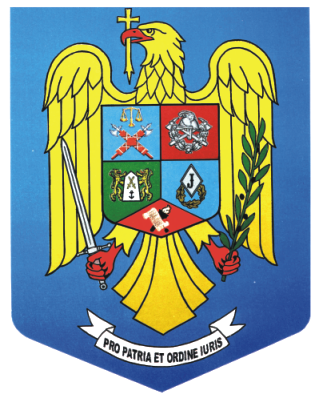 